Załącznik nr 1 do SWZ6/zp/22SZCZEGÓŁOWY OPIS PRZEDMIOTU ZAMÓWIENIAOpis przedmiotu zamówieniaCzęść 1 - Meble - dostawa ul. Karmelicka 9, WarszawaUWAGI:dopuszcza się zastosowanie produktów równoważnych o nie gorszych parametrach, rozwiązania zamienne należy uzgadniać z wyprzedzeniem na podstawie min. dwóch propozycji zamiennych;przed złożeniem oferty zamawiający zaleca dokonanie wizji lokalnej po uprzednim zgłoszeniu;w przypadku zaproponowania produktów równoważnych, Wykonawca zobowiązany jest do wykazania, że są to produkty o nie gorszych parametrach; płyta meblowa laminowana Kronopol    -    Kryteria równoważności: płyta wiórowa laminowana grubości 18 mm o parametrach
fizykomechanicznych zgodnych z wymaganiami normy EN 14322 i EN 14323 odporność na ścieranie klasa 1, emisja formaldehydu klasa E1, klasa higieny E1;Część 2 - Meble – dostawa ul. Belwederska 44C, WarszawaUWAGI:dopuszcza się zastosowanie produktów równoważnych o nie gorszych parametrach, rozwiązania zamienne należy uzgadniać z wyprzedzeniem na podstawie min. dwóch propozycji zamiennych;przed złożeniem oferty zamawiający zaleca dokonanie wizji lokalnej po uprzednim zgłoszeniu;w przypadku zaproponowania produktów równoważnych, Wykonawca zobowiązany jest do wykazania, że są to produkty o nie gorszych parametrach; płyta meblowa laminowana Kronopol    -    Kryteria równoważności: płyta wiórowa laminowana grubości 18 mm o parametrach
fizykomechanicznych zgodnych z wymaganiami normy EN 14322 i EN 14323 odporność na ścieranie klasa 1, emisja formaldehydu klasa E1, klasa higieny E1;lp.NazwaOpisWymiary
[cm.]Materiał /KolorIlość [szt.]Przykładowy wygląd1Komoda socjalnaKomoda socjalna wyposażona w drzwi dwuskrzydłowe o jednakowej szerokości mocowane na zawiasach meblowych. Cokół na wysokości 8 cm. W środku 2 półki w równych odległościach w świetle szafki. Drzwi 2 szt. front pełny. Łączenie płyt za pomocą uniwersalnych złącz meblowych 
w niewidocznych miejscach. Otwierane za pomocą uchwytu w kształcie łuku metalowego chromowanego mocowanego w pionie przy krawędzi wewnętrznej frontu. Korpus  wykonany z płyty MDF 
o grubości 18mm blat wykonany z płyty mdf 
o grubości 2x18mm. Tylna część wykonana z płyty hdf o grubości 3mm w kolorze białym od wewnętrznej strony. Górna część korpusu wystająca na 1 cm ponad linię frontów. Komoda zamykany na dwa zamki umieszczony w górnej części frontu obok uchwytu.Szer. 100cm,Gł. 40 cm,Wys.  90 cm.płyta MDF laminat  orzech PW K 0729 PW uchwyt  metalowy chromowany płyta hdf 
w kolorze białym13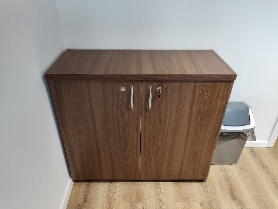 2BiurkoBiurko prostokątne wykonane z płyt MDF 2x18mm.  Maskownica wzdłuż tylnej krawędzi biurka 20 cm od podłogi z płyty mdf 18mm. Zabezpieczone od spodu plastikowymi stopkami. Łączenie płyt za pomocą uniwersalnych złącz meblowych w niewidocznych miejscach. Dodatkowo do każdego biurka należy dołączyć przelotkę do kabli w kolorze brązowym 
o wymiarach 70 x 22 mm. Górna część blatu wystająca na 1 cm ponad linię bocznych płyt.Wymiary biurkaSzer. 160 cm.Gł. 70 cm.Wys.  80 cm.płyta MDF laminat                 orzech PW K 0729 PW44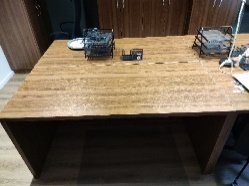 3Kontenerek do biurkaKontenerek z 3 równymi szufladami wykonany z płyty MDF 18mm, zamykany na centralny zamek umiejscowiony w lewym górnym rogu w pierwszej szufladzie licząc od góry. Szuflady na prowadnicach kulkowych z pełnym wysuwem. Dodatkowo od spodu zamontowane 4 kółka obrotowe na łożysku - płynny obrót wokół własnej osi o średnica 40 mm. Kółko wykonane z szarej gumy (masy kauczukowej) zamontowane na płytce metalowej. Kontenerek otwierany za pomocą uchwytu w kształcie łuku- metalowego chromowanego mocowanego 
w poziomie na środku każdego frontu szuflady. Łączenie płyt za pomocą uniwersalnych złącz meblowych w niewidocznych miejscach. Górna część korpusu wystająca na 1 cm ponad linię frontów.Wymiary kontenerka:Szer. 43 cm.Gł. 50 cm.Wys.  60 cm.płyta MDF laminat                 orzech PW K 0729 PW uchwyt metalowy chromowany47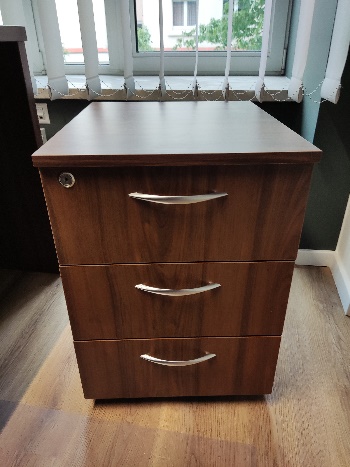 4Szafa ubraniowaSzafa składająca się z dwóch części szafy i nadstawki dwuskrzydłowej. Łącznie 4 fronty. Nadstawka na wysokości 200 cm. z półką zamontowaną w połowie wysokości. Szafa i nadstawka zamykana na zamek umieszczony w prawych frontach obok uchwytu. Nadstawka przymocowana na stałe do szafy. W szafie dwie półki na wysokości 40 i 170 cm szafie i drążek metalowy umieszczony od boku do boku szafy 10 cm. pod górną półką. Cokół szafy na wysokości 8 cm. Szafa wykonana z płyty MDF 18mm. Tylna część wykonana z płyty hdf o grubości 3mm w kolorze białym. Łączenie płyt za pomocą uniwersalnych złącz meblowych w niewidocznych miejscach. Górna część nadstawki wystająca na 1 cm ponad linię frontów. Szafa wraz z nadstawką otwierana za pomocą uchwytu w kształcie łuku metalowego chromowanego mocowanego w pionie przy krawędzi wewnętrznej frontu na środku jego wysokości.Szer. 80 cm.Gł. 60 cm.Wys. 260cm.płyta MDF laminat                 orzech PW K 0729 PW uchwyt metalowy              chromowany płyta hdf              w kolorze białym6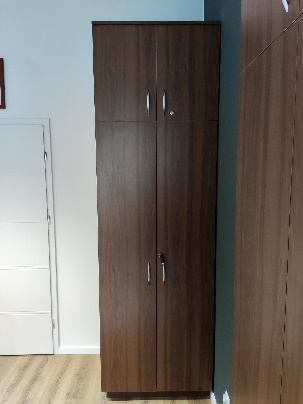 5Szafa ubraniowa niskaSzafa dwuskrzydłowa. Łącznie 2 fronty. Szafa zamykana na zamek umieszczony w prawym froncie obok uchwytu. W szafie dwie półki na wysokości 40 i 170 cm szafie i drążek metalowy umieszczony od boku do boku szafy 10 cm. pod górną półką. Cokół szafy na wysokości 8 cm. Szafa wykonana z płyty MDF 18mm. Tylna część wykonana z płyty hdf 
o grubości 3mm w kolorze białym. Łączenie płyt za pomocą uniwersalnych złącz meblowych 
w niewidocznych miejscach. Górna część nadstawki wystająca na 1 cm ponad linię frontów. Szafa otwierana za pomocą uchwytu w kształcie łuku metalowego chromowanego mocowanego 
w pionie przy krawędzi wewnętrznej frontu na środku jego wysokości.Szer. 80 cm.Gł. 60 cm.Wys. 200cm.płyta MDF laminat  orzech PW K 0729 PW uchwyt                  metalowy             chromowany płyta hdf              w kolorze białym7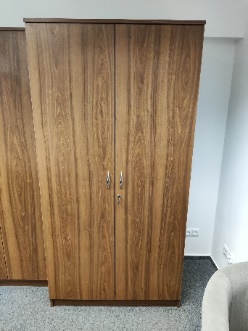 6Szafa ubraniowa gabinetSzafa dwuskrzydłowa. Łącznie 2 fronty. Szafa zamykana na zamek, umieszczony w prawym froncie obok uchwytu. W szafie dwie półki na wysokości 40 i 170 cm szafie i drążek metalowy umieszczony od boku do boku 10 cm. pod górną półką. Cokół szafy na wysokości 8 cm. Szafa wykonana z płyty MDF 18mm. Obramowanie szafy z płyty o grubości 2x18mm. Tylna część wykonana z płyty hdf o grubości 3mm w kolorze białym. Łączenie płyt za pomocą uniwersalnych złącz meblowych w niewidocznych miejscach. Szafa otwierana za pomocą uchwytu w kształcie łuku metalowego chromowanego mocowanego w pionie przy krawędzi wewnętrznej frontu na środku jego wysokości.Szer. 80 cm.Gł. 60 cm.Wys. 210cm.płyta MDFlaminat orzech PWK 0729 PW uchwyt metalowy chromowanypłyta hdf  w kolorze białym3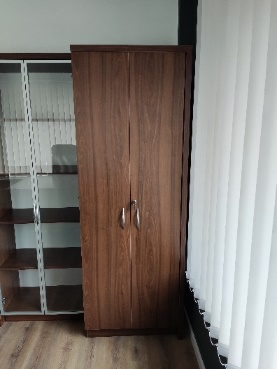 7Szafa na             dokumentySzafa składająca się z dwóch części szafy i nadstawki dwuskrzydłowej. Łącznie 4 fronty. Nadstawka na wysokości 200 cm. z półką zamontowaną w połowie wysokości. Szafa i nadstawka zamykana na zamek, umieszczony w prawych frontach obok uchwytu. Nadstawka przymocowana na stałe do szafy.  Nadstawka na wysokości 200 cm z zamontowaną półką w połowie wysokości. W szafie cztery półki 
w rozstawie co 38 cm w świetle. Cokół szafy na wysokości 8cm. Szafa wykonana z płyty MDF 18mm. Tylna część wykonana z płyty hdf o grubości 3mm 
w kolorze białym. Łączenie płyt za pomocą uniwersalnych złącz meblowych w niewidocznych miejscach. Górna część nadstawki wystająca na 1 cm ponad linię frontów. W tylnej krawędzi szafy zamontowane mocowania umożliwiające przymocowanie szafy do ściany za pomocą kołków rozporowych. Szafa wraz z nadstawką otwierana za pomocą uchwytu w kształcie łuku metalowego chromowanego mocowanego w pionie przy krawędzi wewnętrznej frontu na środku jego wysokości.Szer.80 cm.Gł. 40 cm.Wys. 260 cm.płyta MDFlaminat  orzech PWK 0729 PW uchwyt metalowy chromowanypłyta hdf w kolorze białym12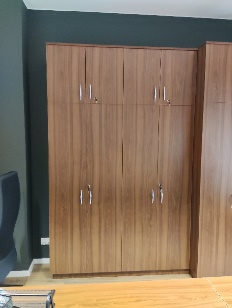 8Szafa na dokumenty niskaSzafa dwuskrzydłowa. Łącznie 2 fronty. Szafa zamykana na zamek, umieszczony w prawym froncie obok uchwytu. W szafie cztery półki 
w rozstawie co 38 cm w świetle. Cokół szafy na wysokości 8cm. Szafa wykonana z płyty MDF 18mm. Tylna część wykonana z płyty hdf o grubości 3mm w kolorze białym. Łączenie płyt za pomocą uniwersalnych złącz meblowych w niewidocznych miejscach. Górna część szafy wystająca na 1 cm ponad linię frontów. Szafa otwierana za pomocą uchwytu w kształcie łuku metalowego chromowanego mocowanego w pionie przy krawędzi wewnętrznej frontu na środku jego wysokości.Szer.80 cm.Gł. 40 cm.Wys. 200 cm.płyta MDFlaminat orzech PWK 0729 PW uchwyt metalowy chromowanypłyta hdf w kolorze  białym15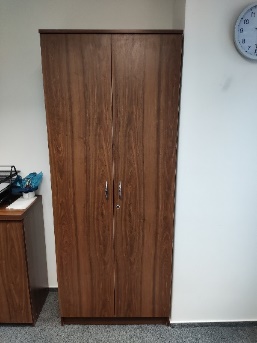 9Biurko duże Biurko prostokątne wykonane z płyt MDF 2x18mm.  Maskownica wzdłuż tylnej krawędzi biurka 20 cm od podłogi z płyty mdf 18mm. Zabezpieczone od spodu plastikowymi stopkami. Łączenie płyt za pomocą uniwersalnych złącz meblowych w niewidocznych miejscach. Dodatkowo do każdego biurka należy dołączyć przelotkę do kabli w kolorze brązowym 
o wymiarach 70 x 22 mm. Górna część blatu wystająca na 1 cm ponad linię bocznych płyt.Szer. 200cm.Gł. 90 cm.Wys. 80 cm.płyta MDFlaminat orzech PWK 0729 PW 3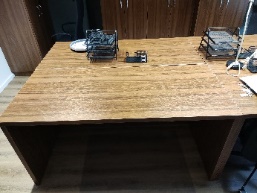 10Stół konferencyjnyBlat stołowy z laminowaną powierzchnią, grubość blatu 36 mm, obrzeże ABS 2 mm. Stelaż 
z możliwością składania i zablokowania w pozycji złożonej. Konstrukcja stołu z chromowanych stalowych rurek o minimalnej średnicy 25mm 
w kolorze chrom zakończonymi podkładkami poziomującymi.Szer. 160cm.Gł. 70 cm.Wys. 80 cm.płyta MDFlaminat orzech PWK 0729 PW kolor metalowegostelaża chrom8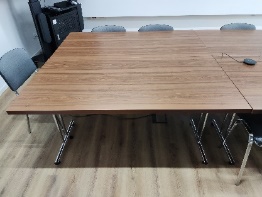 11Stolik biurowy z półkąStolik biurowy z dodatkową półką umieszczoną poniżej blatu na wysokości 14 cm. od poziomu podłogi.  Blat wykonany z MDF 2x18mm pozostała część oraz nogi stolika płyta MDF 18mm.  Nogi stolika stanowią 2 płyty połączone pod kątem 90 stopni o łącznej szerokości boku nogi 10 cm. Łączenie płyt za pomocą uniwersalnych złącz meblowych 
w niewidocznych miejscach. Pod blatem połączenie nóg cokolikiem w górnej części za pomocą płyty 
o wysokości 4,5 cm.Szer. 80cm.Gł. 50 cm.Wys. 50cm.płyta MDFlaminat orzech PWK 0729 PW3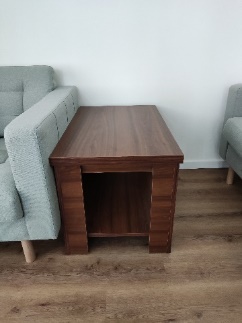 12Stolik biurowy z półkąStolik biurowy z dodatkową półką umieszczoną poniżej blatu na wysokości 14 cm. od poziomu podłogi.  Blat wykonany z MDF 2x18mm pozostała część oraz nogi stolika płyta MDF 18mm. Nogi stolika stanowią 2 płyty połączone pod kątem 90 stopni 
o łącznej szerokości boku nogi 10 cm. Łączenie płyt za pomocą uniwersalnych złącz meblowych 
w niewidocznych miejscach. Pod blatem połączenie nóg cokolikiem w górnej części za pomocą płyty 
o wysokości 4,5 cm.Szer. 80cm.Gł. 80 cm.Wys. 60cm.płyta MDFlaminat orzech PWK 0729 PW3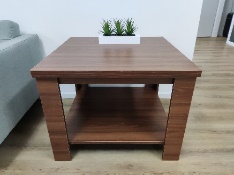 13Stolik biurowy z półkąStolik biurowy z dodatkową półką umieszczoną poniżej blatu na wysokości 14 cm. od poziomu podłogi.  Blat wykonany z MDF 2x18mm pozostała część oraz nogi stolika płyta MDF 18mm.  Nogi stolika stanowią 2 płyty połączone pod kątem 90 stopni o łącznej szerokości boku nogi 10 cm. Łączenie płyt za pomocą uniwersalnych złącz meblowych 
w niewidocznych miejscach. Pod blatem połączenie nóg cokolikiem w górnej części za pomocą płyty 
o wysokości 4,5 cm.Szer. 50cm.Gł. 50 cm.Wys. 60cm.płyta MDFlaminat orzech PWK 0729 PW3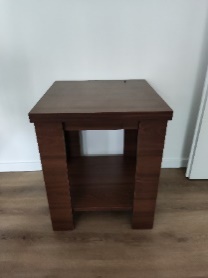 14BarekBarek podzielony na dwie części. Dolna część zakończona na wysokości 84 cm z dwoma frontami pełnymi i uchwytami otwierana za pomocą półokrągłego uchwytu metalowego chromowanego mocowanego w pionie w górnej części każdego frontu przy wewnętrznej jego krawędzi i zamykana na zamek umieszczony w prawym froncie obok uchwytu. Część górna z frontami ze szkła mlecznego umieszczonego w srebrnych profilach aluminiowych, otwierana uchwytami meblowymi listwowymi aluminiowymi srebrnymi o wysokości 192mm przymocowanymi do profilu na środku jego wysokości od wewnętrznej strony za pomocą śrub. Część górna wyposażona w dwie półki, część dolna w jedną półkę. Półki zamontowane w sposób dzielący przestrzeń na równe części. Barek wykonany z płyty MDF 18mm. Tylna część wykonana z płyty hdf o grubości 3mm w kolorze białym. Obramowanie o grubości  2x18mm. Łączenie płyt za pomocą uniwersalnych złącz meblowych w niewidocznych miejscach. Cokół barku na wysokości 8 cm.Szer. 75 cmGł. 60 cmWys. 180 cmpłyta MDF laminat orzech PW K 0729 PW uchwyt metalowy chromowany szkło mleczne ramka aluminiowa kolor srebrny uchwyt aluminiowy kolor srebrny płyta hdf w kolorze białym3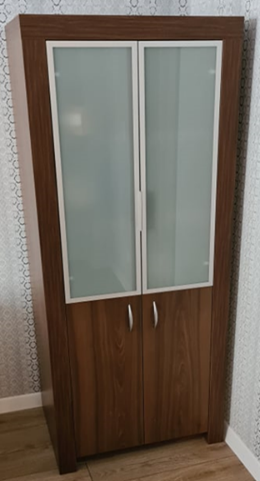 15Krzesło biuroweKrzesło biurowe obrotowe z podłokietnikami pokrytymi gumową warstwą oraz wypełnieniem materiałowym w górnej części, siatkowane oparcie. Siedzisko materiałowe, z możliwością dopasowania konta nachylenia krzesła oraz regulacją wysokości. Część plastikowa z tworzywa polipropylenowego. Warstwa użytkowa ze 100% poliester. Niezdejmowane pokrycie.Szer. 62 cm Gł. 60 cm Minimalna wysokość: 129 cm Maksymalna wysokość: 140 cm Szerokość siedziska: 53 cm Głębokość siedziska: 47 cm Minimalna wysokość siedziska: 46 cm Maksymalna wysokość siedziska: 57 cmkolor: ciemnoszary siatkowane oparcie koloru czarnego elementy metalowe i plastikowe kolor czarny55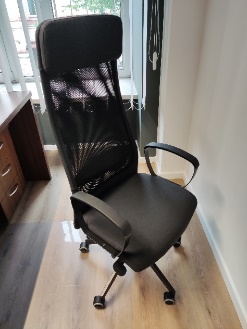 16Krzesło                 konferencyjneKonstrukcja ze stalowych owalnych rurek (30 x 15 mm) chromowanych z czarnymi plastikowymi końcówkami nóg.  Tapicerka siedziska i oparcia wykonana ze 100% poliester wypełniona miękką pianką wewnątrz. Tył oparcia i podstawa siedziska 
z czarnego plastiku nośność 120 kgWysokość całkowita (cm) 83 Wysokość siedziska (cm) 46 Głębokość siedziska (cm) 43 Szerokość siedziska (cm) 47 Kolor siedziska: szary Kolor plastikowych elementów: czarny Metalowe nogi kolor: chrom40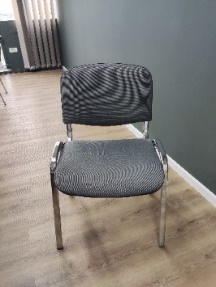 17Krzesła wykładoweMateriał- metalowy stelaż – kolor czarny Siedzisko
 i oparcie wykonane z profilowanej sklejki bukowej. grubość sklejki: 10 mm sklejka w kolorze: buk dolne stopki plastikowe kończące nogę krzesła. Dodatkowo pulpit ze sklejki w kolorze buk składany 
z podłokietnikiem i łącznikiem-prawy i śrubami montażowymicałkowita wysokość: 82 cm 
siedzisko: 42 x 47 cm 
szerokość krzesła : 54,5 cm 
oparcie: 37x48cmKolor sklejki – bukKolor stelaża - czarny140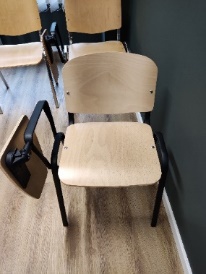 18Sofa 2 osobowaSofa dwuosobowa z podłokietnikami -  z dwiema poduszkami siedziska i dwiema poduszkami oparcia. Pokrycie przymocowane na stałe. Rama sofy 2-siedzeniowej Rama oparcia i siedziska: sklejka, Płyta pilśniowa, Płyta wiórowa, lite drewno Rama oparcia: sklejka, Płyta pilśniowa, Płyta wiórowa, Pianka poliuretanowa 25 kg/m3, lite drewno Poduszka tylna: watolina poliestrowa, Pianka poliuretanowa 25 kg/m3 Poduszka siedziska: watolina poliestrowa, Pianka poliuretanowa o wysokiej sprężystości (zimna pianka) 35 kg/m3 Tkanina: 100 % poliester Nogi stalowe okrągłe oklejone okleiną dębową. Dwie poduszki siedziska i oparcia pikowane nie mocowane na stałeSzerokość: 164 cm 
Głębokość: 89 cm 
Wysokość: 78 cm 
Wysokość podłokietnika: 64 cm Szerokość siedziska: 140 cm Głębokość siedziska: 61 cm 
Wysokość siedziska: 44 cmKolor jasnozielony4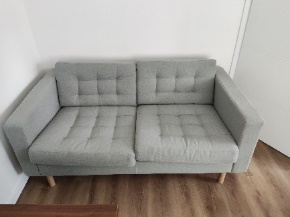 19Sofa 3 osobowaSofa trzyosobowa z podłokietnikami- z dwiema poduszkami siedziska i dwiema poduszkami oparcia. Pokrycie przymocowane na stałe. Rama sofy 3-siedzeniowej Rama oparcia i siedziska: sklejka, Płyta pilśniowa, Płyta wiórowa, lite drewno Rama oparcia: sklejka, Płyta pilśniowa, Płyta wiórowa, Pianka poliuretanowa 25 kg/m3, lite drewno Poduszka tylna: watolina poliestrowa, Pianka poliuretanowa 25 kg/m3 Poduszka siedziska: watolina poliestrowa, Pianka poliuretanowa o wysokiej sprężystości (zimna pianka) 35 kg/m3 Tkanina: 100 % poliester Poduszki nie mocowane na stałe. Nogi stalowe okrągłe oklejone okleiną dębową. Dwie poduszki siedziska i oparcia pikowane nie mocowane na stałeSzerokość: 204 cm
Głębokość: 89 cm
Wysokość: 78 cm
Wysokość  podłokietnika: 64 cm
Szerokość siedziska: 180 cm
Głębokość siedziska: 61 cm
Wysokość  siedziska: 44 cmkolor jasnozielony3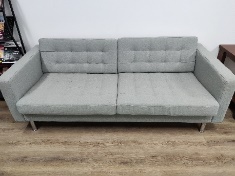 20StolikBlat wykonany z MDF 2x 18mm. Noga wykonana ze stal malowana proszkowo kolor czarny matowy 
o wymiarach 60 x 60 x 660 mm i umiejscowiona na podstawie metalowej o wymiarach 400 x 400 mm, grubsza podstawa na plastikowych nóżkach. Całkowita wysokość: 720 mm. Grubość obrzeża: 0,8 mmSzer. 68 cm.Gł. 68cm.Wys. 72cm.płyty MDFlaminat orzech PWK 0729 PW  stal kolor czarny mat6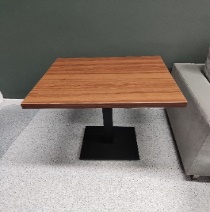 21FotelFotel jednoosobowy z podłokietnikami oraz poduszką siedziska i poduszką oparcia. Pokrycie przymocowane na stałe. Rama oparcia i siedziska: sklejka, Płyta pilśniowa, Płyta wiórowa, lite drewno Rama oparcia: sklejka, Płyta pilśniowa, Płyta wiórowa, Pianka poliuretanowa 25 kg/m3, lite drewno Poduszka tylna: watolina poliestrowa, Pianka poliuretanowa 25 kg/m3 Poduszka siedziska: watolina poliestrowa, Pianka poliuretanowa o wysokiej sprężystości (zimna pianka) 35 kg/m3 Tkanina: 100 % poliester Nogi stalowe okrągłe oklejone okleiną dębową. Dwie poduszki siedziska i oparcia pikowane nie mocowane na stałeSzer. 89 cm
Gł. 89 cm
Wys. 78 cm
Szerokość siedziska: 65 cm
Głębokość siedziska: 61 cm
Wysokość siedziska: 44 cmkolor jasnozielony.2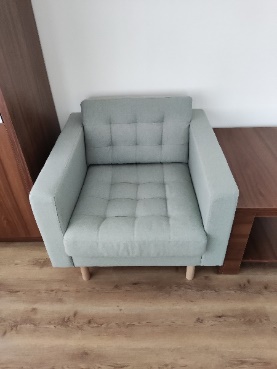 22Szafa z wysuwaną półkąSzafa składająca się z dwóch części szafy i nadstawki dwuskrzydłowej. Łącznie 4 fronty. Nadstawka na wysokości 200 cm z półką zamontowaną w połowie wysokości. Szafa i nadstawka zamykana na zamek umieszczony w prawych frontach obok uchwytu. Nadstawka przymocowana na stałe do szafy.  Tylna część wykonana z płyty hdf o grubości 3mm w kolorze białym. W środku szafy półki 4 rozmieszczone 
w odległościach- pierwsza półka na wysokości 85cm od podłogi z możliwością pełnego wysunięcia przytwierdzona do prowadnicy teleskopowej, druga półka 40 cm powyżej pierwszej, trzecia półka 30 cm powyżej drugiej. Cokół szafy na wysokości 8cm. Szafa wykonana z płyty MDF 18mm. Łączenie płyt za pomocą uniwersalnych złącz meblowych 
w niewidocznych miejscach. Górna część nadstawki wystająca na 1 cm ponad linię frontów. Szafa wraz z nadstawką otwierana za pomocą uchwytu w kształcie łuku metalowego chromowanego mocowanego w pionie przy krawędzi wewnętrznej frontu na środku jego wysokości. Dodatkowo do każdej szafy należy dołączyć 3 szt. przelotki do kabli w kolorze brązowym o wymiarach 70 x 22 mmSzer. 80 cm.Gł. 60 cm.Wys. 260cm.płyta MDF laminat orzech PW K 0729 PW uchwyt  metalowy chromowany płyta hdf w kolorze białym2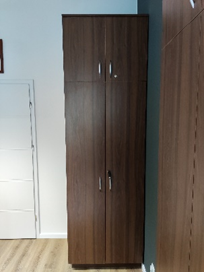 23Szafa z wysuwaną półką niskaSzafa dwuskrzydłowa. Łącznie 2 fronty. Szafa zamykana na zamek umieszczony w prawym froncie obok uchwytu. Tylna część wykonana z płyty hdf 
o grubości 3mm w kolorze białym. W środku szafy półki 4 rozmieszczone w odległościach- pierwsza półka na wysokości 85cm od podłogi z możliwością pełnego wysunięcia przytwierdzona do prowadnicy teleskopowej, druga półka 40 cm powyżej pierwszej, trzecia półka 30 cm powyżej drugiej. Cokół szafy na wysokości 8cm. Szafa wykonana z płyty MDF 18mm. Łączenie płyt za pomocą uniwersalnych złącz meblowych w niewidocznych miejscach. Górna część nadstawki wystająca na 1 cm ponad linię frontów. Szafa otwierana za pomocą uchwytu w kształcie łuku metalowego chromowanego mocowanego w pionie przy krawędzi wewnętrznej frontu na środku jego wysokości. Dodatkowo do każdej szafy należy dołączyć 3 szt. przelotki do kabli w kolorze brązowym o wymiarach 70 x 22 mm. Obramowanie szafy
 2 x 18mmSzer. 80 cm.Gł. 60 cm.Wys. 200cm.płyta MDF laminat orzech PW K 0729 PW uchwyt metalowy chromowany płyta hdf w kolorze białym1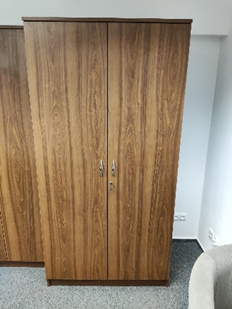 24Szafa z frontem szklanymSzafa dwuskrzydłowa. Tylna część wykonana z płyty hdf o grubości 3mm w kolorze białym. Szafa otwierana za pomocą 2 frontów wykonanych z profilu aluminiowego koloru srebrnego wypełnionego szybą przezroczystą otwierana uchwytami meblowymi listwowymi aluminiowymi srebrnymi o wysokości 192mm przymocowanymi do profilu na środku jego wysokości od wewnętrznej strony za pomocą śrub.  
W szafie cztery półki o równym rozstawie w świetle. Cokół szafy na wysokości 8cm. Szafa wykonana z płyty MDF 18mm. Obramowane szafy o grubości 2x18mm. Łączenie płyt za pomocą uniwersalnych złącz meblowych w niewidocznych miejscachSzer. 80 cm.Gł. 40 cm.Wys. 210 cm.płyta MDF laminat orzech PWK 0729 PW uchwyt  aluminiowy kolor srebrny ramka aluminiowa kolor srebrny płyta hdf w kolorze białym4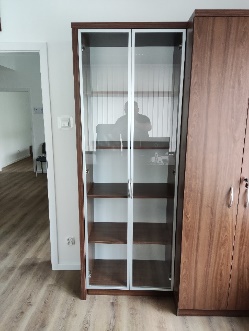 lp.NazwaOpisWymiary
[cm.]Materiał /KolorIlość [szt.]Przykładowe zdjęcie1.Szafa ubraniowa dwuskrzydłowa Szafa dwuskrzydłowa dzielona wewnętrznie. Łącznie 2 fronty zlicowane z bokami szafy. Prawa strona szafy cztery półki na wysokości 36, 72, 108 i 144 cm. Lewa strona szały półka na wysokości 164 cm. Drążek metalowy umieszczony poziomo 12 cm pod górną półką. Szafa wykonana z płyty MDF 18mm. Obramowanie szafy z płyty o grubości 2x18mm. Łączenie płyt za pomocą uniwersalnych złącz meblowych w niewidocznych miejscach. Szafa otwierana za pomocą uchwytów w kształcie półprostokątów metalowych srebrnych, satynowych mocowanych w pionie przy krawędziach wewnętrznych skrzydeł drzwiowych. Szafa stojąca na czterech nogach plastikowych o wysokości minimalnej 3cm, regulowanych. Plecy szafy z płyty HDF.Szer. 100 cm.Gł. 60 cm.Wys. 200 cm.płyta MDFlaminat dąb craft szary K002uchwyt metalowy srebrny, satynowy4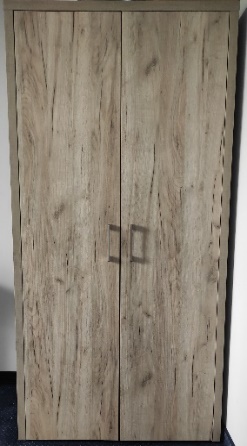 2.Biurko Biurko prostokątne, wykonane z płyty  MDF 18mm. Blat oraz obramowanie biurka wykonane z płyt 2x18mm. Blat biurka wypuszczony 1 cm z przodu oraz z tyłu względem boków. Maskownica z płyty MDF 18mm, wzdłuż tylnej krawędzi biurka 40 cm od podłogi. Zabezpieczone od spodu plastikowymi stopkami. Łączenie płyt za pomocą uniwersalnych złącz meblowych w niewidocznych miejscach. Dodatkowo do każdego biurka należy dołączyć przelotkę do kabli w kolorze beżowym o wymiarach 70 x 22 mm.Wymiary biurka:Szer. 140cm.Gł. 70 cm.Wys. 80 cm.płyta MDF laminatdąb craft szary K002 uchwyt metalowy chromowany, 3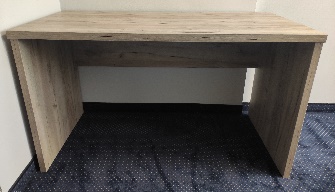 3.Kontenerek do biurkaKontenerek z 3 równymi szufladami wykonany z płyty MDF 18mm, zamykany na centralny zamek umiejscowiony w lewym górnym rogu w pierwszej szufladzie licząc od góry. Szuflady na prowadnicach kulkowych z pełnym wysuwem. Dodatkowo od spodu zamontowane 4 kółka obrotowe na łożysku - płynny obrót wokół własnej osi o średnicy 40 mm. Kółko wykonane z szarej gumy (masy kauczukowej) zamontowane na płytce metalowej. Kontenerek otwierany za pomocą uchwytu w kształcie łuku metalowego chromowanego, mocowanego w poziomie na środku każdego frontu szuflady. Łączenie płyt za pomocą uniwersalnych złącz meblowych w niewidocznych miejscach. Górna część korpusu wystająca na 1 cm ponad linię frontów.Wymiary               kontenerka:Szer. 43 cm.Gł. 50 cm.Wys. 60 cmpłyta MDF laminat dąb craft szary K002 uchwyt metalowy chromowany,3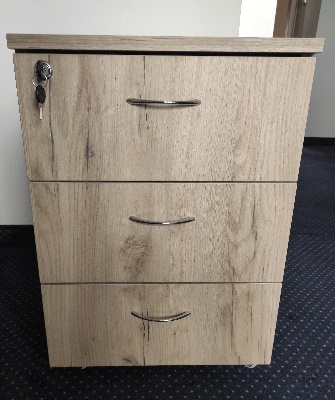 4.Biurko z szafką jednoskrzydłową PRAWEBiurko prostokątne, wykonane z płyty  MDF 18mm. Blat oraz obramowanie biurka wykonane z płyt 2x18mm. Maskownica wzdłuż tylnej krawędzi biurka 30 cm od podłogi. Blat biurka wypuszczony z przodu oraz z tyłu po 1 cm względem boków. Szafka biurka szerokości 50 cm, drzwi szafki zlicowane z bokami biurka. W środku jedna półka na wysokości 30 cm od dolnej krawędzi. Szafka otwierana za pomocą uchwytu w kształcie półprostokątna metalowego, srebrnego satynowego mocowanego w pionie przy krawędzi wewnętrznej skrzydła drzwiowego. Biurko zabezpieczone od spodu plastikowymi stopkami. Łączenie płyt za pomocą uniwersalnych złącz meblowych w niewidocznych miejscach. Szer. 135 cm.Gł. 65 cm.Wys. 75 cm.płyta MDF laminat  dąb craft szary K002 uchwyt metalowy srebrny, satynowy24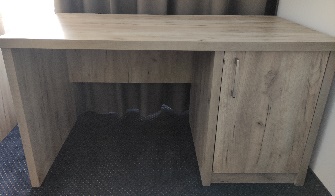 5.Biurko z szafką jednoskrzydłową LEWEBiurko prostokątne, wykonane z płyty  MDF 18mm. Blat oraz obramowanie „nogi” biurka wykonane z płyt 2x18mm. Maskownica wzdłuż tylnej krawędzi biurka 30 cm od podłogi. Blat biurka wypuszczony z przodu oraz z tyłu po 1 cm względem boków. Szafka biurka szerokości 50 cm, drzwi szafki zlicowane z bokami biurka. W środku jedna półka na wysokości 30 cm od dolnej krawędzi. Szafka otwierana za pomocą uchwytu w kształcie półprostokąta metalowego, srebrnego satynowego mocowanego w pionie przy krawędzi wewnętrznej skrzydła drzwiowego. Biurko zabezpieczone od spodu plastikowymi stopkami. Łączenie płyt za pomocą uniwersalnych złącz meblowych w niewidocznych miejscach. Szer. 135 cm.Gł. 65 cm.Wys. 75 cm.płyta MDF laminat  dąb craft szary K002 uchwyt metalowy srebrny, satynowy24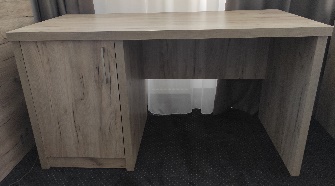 6.Wieszak ubraniowy z lustrem tzw. bagażnikBagażnik wykonany z płyty MDF 18mm. Siedzisko oraz jego obramowanie wykonane z płyt 2x18mm. Plecy bagażnika oraz górna półka wykonane z płyty 18mm. Półka mocowana na wysokości 15cm liczonych od górnej krawędzi bagażnika. Wymiary półki 15x80cm. Z lewej strony bagażnika w odległości 5cm poniżej półki oraz 5cm od lewej krawędzi bagażnika zamocowane na stałe lustro prostokątne o wymiarach 40x80cm. Po prawej stronie bagażnika, 10 cm poniżej półki zamocowane dwa wieszaki podwójne, metalowe, srebrne, satynowe. Siedzisko bagażnika na wysokości 45cm. Łączenie płyt za pomocą uniwersalnych złącz meblowych w niewidocznych miejscach. Szer. 80 cm.Gł. 45 cm.Wys. 200 cm.płyta MDFlaminat                 dąb craft szary K002wieszaki metalowe, srebrne satynowe3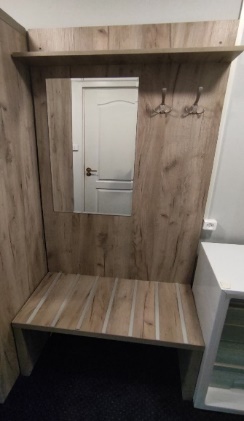 7.Krzesło drewniane z siedziskiem wyściełanymKrzesło wykonane z litego drewna z oparciem z płyty sklejkowej 
o grubości 10mm oraz wyściełanym siedziskiem. Siedzisko pianka poliuretanowa 25 kg/m3, płyta pilśniowa, materiał obiciowy w kolorze szarym, 100% poliester. Nogi krzesła o profilu prostokątnym, wzmocnione poprzecznymi, drewnianymi pałąkami pomiędzy prawymi i lewymi nogami. Łączenie elementów za pomocą uniwersalnych złącz meblowych 
w niewidocznych miejscach.Szer. 45 cmGł. 45 cmWys.81 cmWys. siedziska: 45cmKolor drewna dąb craft szary K002, obicie siedziska w kolorze szarym50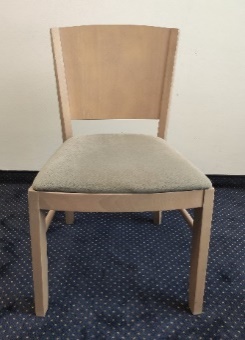 8.Zestaw mebli kuchennych1 kpl. mebli składający się z górnych i dolnych szafek, blatu i dolnego cokołu. Szafki, blat i cokół wykonane z MDF 18mm w laminacie, płyta wiórowa laminowana, dąb craft szary K002, wyposażone w uchwyty do otwierania w kształcie łuku metalowego, chromowanego. Głębokość szafek dolnych min. 600 mm a szafek górnych 100 - 200 mm mniej niż szafki dolne, szafki dolne na nóżkach 100 mm zamaskowane cokołem;  Część dolna, składająca się z 6 modułów stojących o wysokości 820 mm, z drzwiczkami na zawiasach, powinna zawierać:- blat kuchenny na całej długości pomieszczenia o długości ok. 4100 mm i o wysokości 38 mm z wyciętym otworem montażowymi pod zlew oraz kuchenkę (miejsce i wielkość otworu do uzgodnienia z Zamawiającym w czasie montażu), - 1x szafka dwuskrzydłowa 800 mm (bez półek), 1x szafka jednoskrzydłowa 400 mm, 1x szafka jednoskrzydłowa 600 mm, 1x szafka 700 mm z min. 3 szufladami na prowadnicach z pełnym wysuwem, 1x szafka dwuskrzydłowa 850 mm;   maskownica boków szafek; Część górna, zamontowana na wysokości 600 mm od blatu, składająca się z 3 modułów po lewej stronie i 2 modułów po prawej stronie, moduły o wysokości 720 mm, z drzwiczkami na zawiasach, powinna zawierać: 1x szafka dwuskrzydłowa 800 mm z dwoma metalowymi suszarkami na naczynia, 1x szafka jednoskrzydłowa 400 mm, 1x szafka dwuskrzydłowa 600 mm; 1x szafka dwuskrzydłowa 700 mm, 1x szafka dwuskrzydłowa 850 mm. Szafki w zestawie mebli z dwoma półkami mocowanymi w równych odstępach na kołkach metalowych. Półki w kolorze białym. Ściana tylna szafek wykonana z płyty HDF w kolorze białym. Szafki dolne:Gł. 60 cmWys. 82 cmSzafki górneGł. 50 cmWys. 72 cmKolor dąb craft szary K002,Uchwyty metalowe, chromowane Blat kuchenny wzór dąb craft  dopuszczalny ton ciemniejszy niż mebli. 1 kpl.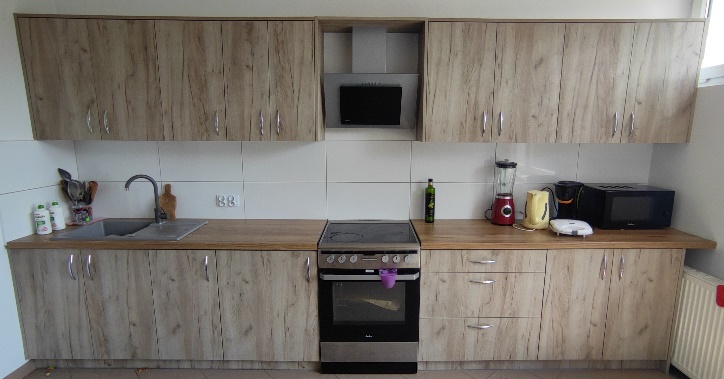 9.Stół jadalnianyStół jadalniany - blat 2x18mm z MDF w laminacie, dąb craft szary K002, stół osadzony na 6 – ciu nogach metalowych o przekroju kwadratu z regulowaną podstawą. Szerokość boku nogi 60mm. 
Dł. 200 cmWys. 78 cmSzer. 100 cmKolor dąb craft szary K002, nogi stołu  metalowe, szare.1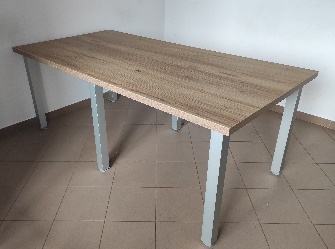 10.Szafa gospodarczaSzafa gospodarcza dwuskrzydłowa, z drzwiami przesuwnymi na rolkach, wykonana z płyty MDF 18mm w laminacie płyta wiórowa laminowana, dąb craft szary K002, wyposażona w uchwyty do otwierania (wzór do zatwierdzenia przez Zamawiającego przed montażem) dzielona na dwie równe sekcje lewą i prawą.
Lewa część powinna zawierać:
 4 x pionowe półki szer. ok 200 - 300 mm na deski do prasowania,
do wysokości takiej jak półki na deski max. 5 półek do przechowywania,
górną przestrzeń nad tymi półkami o wysokości min. 600 mm. Prawa część powinna zawierać:
 pionową półkę na odkurzacz o szer. 600 – 900 mm z drążkiem metalowym zamontowanym na stałe w połowie głębokości szafy oraz na ok 50 – 150 mm od górnej krawędzi półki,
do wysokości takiej jak półka na odkurzacz max. 5 półek do przechowywania,
górną przestrzeń nad tymi półkami o wysokości min. 600 mm. Cokół szafy o wysokości 8 cm. 
Prowadnice szafy metalowe. Dł. 240 cmWys. 234 cmGł. 90 cm.Kolor dąb craft szary K002, drążek metalowy srebrny, uchwyty do otwierania 1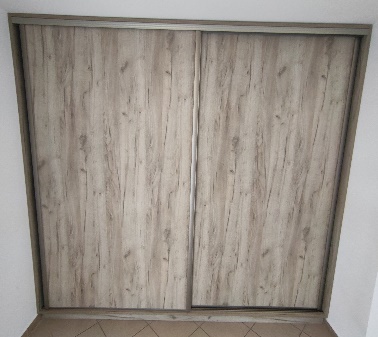 11.Szafa ubraniowa wąskaSzafa jednoskrzydłowa. Front zlicowany z bokami szafy. Drążek metalowy umieszczony poziomo 12 cm pod górną półką. Obramowanie szafy z płyty MDF o grubości 2x18mm. Łączenie płyt za pomocą uniwersalnych złącz meblowych w niewidocznych miejscach. Szafa otwierana za pomocą uchwytu w kształcie półprostokąta metalowego srebrnego, satynowego mocowanego w pionie przy lewej krawędzi skrzydła drzwiowego. Szafa stojąca na czterech nogach plastikowych o wysokości minimalnej 3cm, regulowanych. Plecy szafy z płyty HDF.Szer. 40 cm.Gł. 60 cm.Wys. 200 cm.płyta MDFlaminat dąb craft szary K002uchwyt metalowy srebrny, satynowy8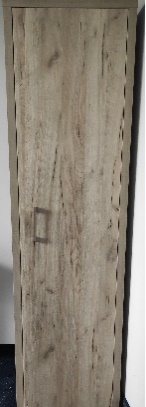 12.Krzesło biuroweKrzesło biurowe obrotowe z podłokietnikami pokrytymi gumową warstwą oraz wypełnieniem materiałowym w górnej części, siatkowane oparcie. Siedzisko materiałowe, z możliwością dopasowania konta nachylenia krzesła oraz regulacją wysokości. Część plastikowa z tworzywa polipropylenowego. Warstwa użytkowa ze 100% poliester. Niezdejmowane pokrycie.Szer. 62 cm Gł. 60 cm Minimalna wysokość: 129 cm Maksymalna wysokość: 140 cm Szerokość siedziska: 53 cm Głębokość siedziska: 47 cm Minimalna wysokość siedziska: 46 cm Maksymalna wysokość siedziska: 57 cmkolor: ciemnoszary siatkowane oparcie koloru czarnego elementy metalowe i plastikowe kolor czarny213.Biurko komputerowe mobilneBiurko wykonane z płyty laminowanej. Konstrukcja wykonana zestali malowanej proszkowo metodą elektrostatyczną. Biurko wyposażone w wysuwaną półkę na klawiaturę oraz miejsce na komputer lub drukarkę oraz cztery plastikowe kółka umożliwiające dowolne jego przesuwanie. Wymiary: długość: 80 cm, szerokość: 50 cm, wysokość: 76 cm, grubość płyty: 18 mm.Materiał: Płyta laminowana uszlachetniona cienkimi filmami melaminowymi. Konstrukcja wykonana ze stali malowanej proszkowo metodą elektrostatyczną 1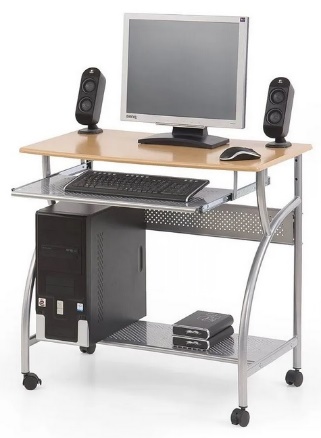 14.StolikBlat wykonany z MDF 2x 18mm. Noga wykonana ze stal malowana proszkowo kolor czarny matowy 
o wymiarach 60 x 60 x 660 mm i umiejscowiona na podstawie metalowej o wymiarach 400 x 400 mm, grubsza podstawa na plastikowych nóżkach. Całkowita wysokość: 720 mm. Grubość obrzeża: 0,8 mmSzer. 68 cm.Gł. 68cm.Wys. 72cm.płyty MDFlaminat dąb szary K002stal kolor czarny mat115.Komoda socjalnaKomoda socjalna wyposażona w drzwi dwuskrzydłowe o jednakowej szerokości mocowane na zawiasach meblowych. Cokół na wysokości 8 cm. W środku 2 półki w równych odległościach w świetle szafki. Drzwi 2 szt. front pełny. Łączenie płyt za pomocą uniwersalnych złącz meblowych 
w niewidocznych miejscach. Otwierane za pomocą uchwytu w kształcie łuku metalowego chromowanego mocowanego w pionie przy krawędzi wewnętrznej frontu. Korpus  wykonany z płyty MDF o grubości 18mm ,blat wykonany z płyty mdf 
o grubości 2x18mm. Tylna część wykonana z płyty hdf o grubości 3mm w kolorze białym od wewnętrznej strony. Górna część korpusu wystająca na 1 cm ponad linię frontów. Kontenerek zamykany na dwa zamki umieszczony w górnej części frontu obok uchwytu.Szer. 100cm,Gł. 40 cm,Wys.  90 cm.płyta MDF laminat  dąb szary K002uchwyt  metalowy chromowany płyta hdf 
w kolorze białym1